SPECIFICATION  SHEETPRODUCT NAME:  Single male TV sockets         PRODUCT No.:    F51         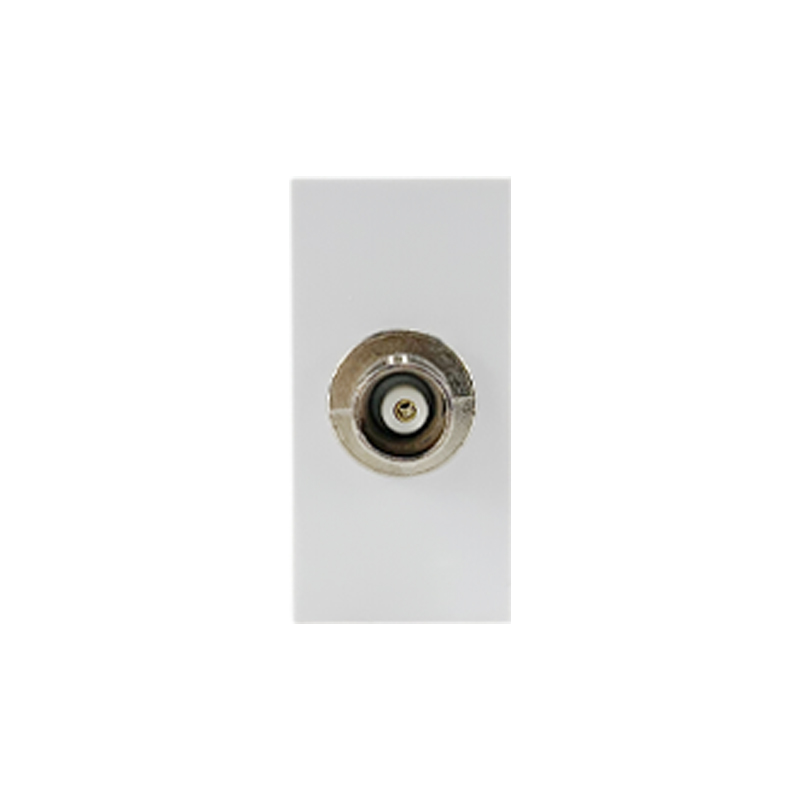 ADD: 152 xinguang industrial zone, yueqing city, zhejiang province（TEL）:0086-577-62799688（E-mail）：info@safewirele.com(WEB):  http://www.safewirele.cQuick DetailsPlace of Origin:Zhejiang, ChinaBrand Name:OEMModel Number:F51Type: modules socketGrounding:Non-GroundingRated Voltage:110V-250VRated Current:depends on modularApplication:Residential / General-PurposeSize:45*22.5mmMaterial:ABSModule:networkColor:WhiteDetailProduct Show:Features:1. High grade fireproof PC material panel, high temperature resistance and durable.2. Easy to install and safety3. Ergonomics and modern industrial design bring you more soft, smooth feel4. A good tool for structured cabling. For home and office DIY cabling.5. Voltage: 220-250V, could be universal used for most countries.6. OEM orders like printing logo are welcomed by usApplication:
    They are mainly used mobile phone, CD machine, wireless phone, digital notebook computer, digital camera, TV, home appliance, audio-visual, film and television and so on.RoHS Certificate of Compliance：Conforms with the Directive 2002/95/EC (ROHS) regarding to limitation of dangerous substances,in particular to clause 4 which forbids the use of  substances:Product size:45mm*22.5mmMaterialABS + BrassOperating VoltageAC 220V~250V/50HZ-60HZEnergy Consumption<0.1mAOperating Environment30~70 Centigrade, less than 95%RHLongevity100,000 times operation/ Two years warrantyTypeSingle male TV sockets